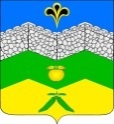 администрация адагумского сельского поселения крымского района                             ПОСТАНОВЛЕНИЕот 14.10.2020 г. 	               № 182                                                                 хутор  АдагумО внесении изменений в постановление № 139 от 03.08.2020 года «Об утверждении муниципальной программы «Содействие развитию торговой деятельности на территории  Адагумского  сельского поселения Крымского района на 2020-2022 годы»В соответствии  с Федеральным законом от 6 октября 2003 года №131-ФЗ «Об общих принципах организации местного самоуправления в Российской Федерации»,  статьей 179 Бюджетного кодекса Российской Федерации, Федеральным  законом от 28 декабря 2009 г. № 381-ФЗ                    «Об основах государственного регулирования торговой деятельности в Российской Федерации», п о с т а н о в л я ю:1. Внести в постановление администрации Адагумского сельского поселения Крымского района  от 3 августа 2020 года № 139 «Об утверждении муниципальной программы «Содействие развитию торговой деятельности на территории  Адагумского  сельского поселения Крымского района на 2020-2022 годы» следующие изменения: -  раздел 1 «Общая характеристика сферы предпринимательства, содержание проблемы и прогноз развития» муниципальной программы после абзаца 11 дополнить абзацем следующего содержания:«Для субъектов малого и среднего предпринимательства, физических лиц, не являющихся индивидуальными предпринимателями и применяющих специальный налоговый режим «Налог на профессиональный доход», являющихся товаропроизводителями и крестьянско-фермерских хозяйств, предусмотрено представление муниципальных преференций при организации нестационарной и мобильной торговли, в виде предоставления мест для размещения нестационарных и мобильных торговых объектов без проведения аукциона и устанавливаются льготные условия оплаты за право размещения НТО в размере 50 % от стоимости 1 кв.м. земельных участков.»2. Специалисту 1 категории администрации Адагумского сельского поселения Крымского района Козубенко М. М. разместить настоящее постановление  на официальном сайте администрации Адагумского сельского поселения Крымского района в сети Интернет.4. Контроль за выполнением настоящего постановления оставляю за собой.5. Постановление вступает в силу со дня  его подписания.Глава Адагумского сельского поселенияКрымского района                                                                           А. В. Грицюта